Plastic samples codePlastic typePlastic samples with a scale1.1unidentified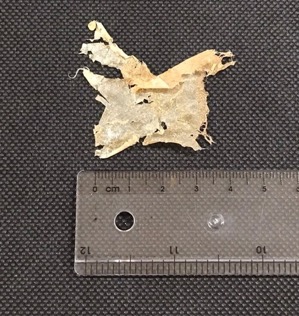 1,2HDPE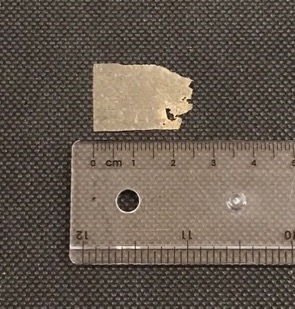 1.3PP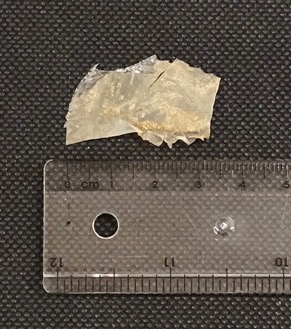 1.4PP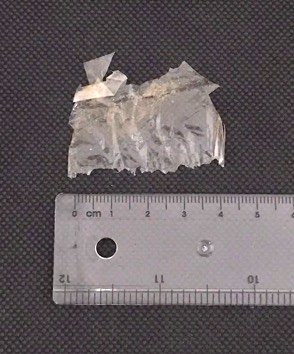 2.1PS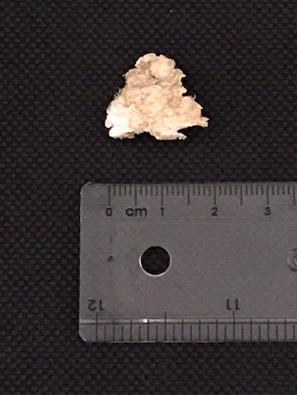 2.2PS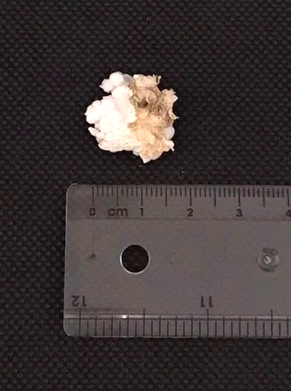 2.3PS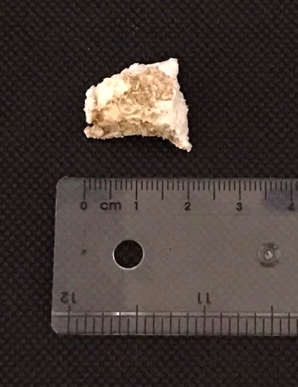 2.4PS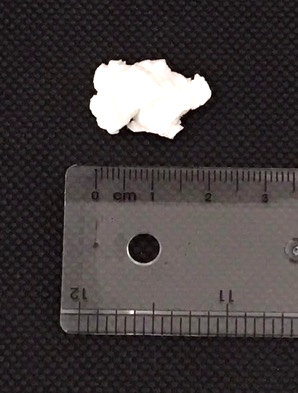 3.1PET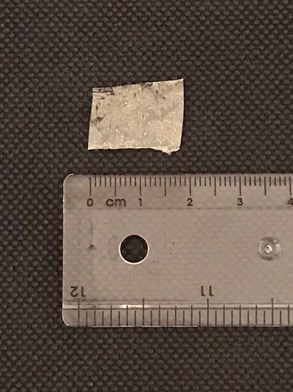 3.2PET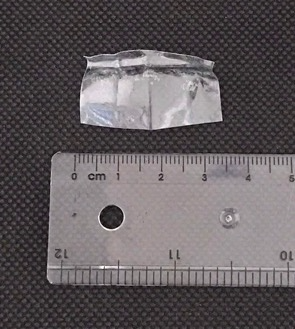 3.3HDPE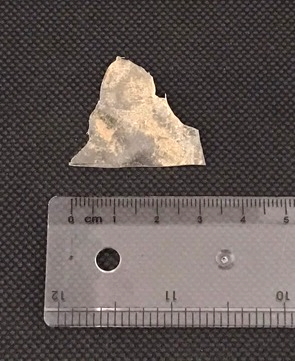 3.4PET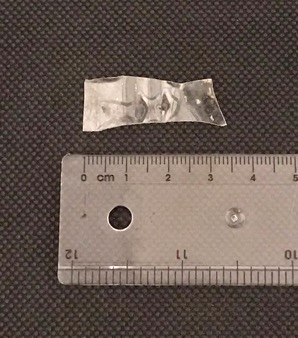 4.1PP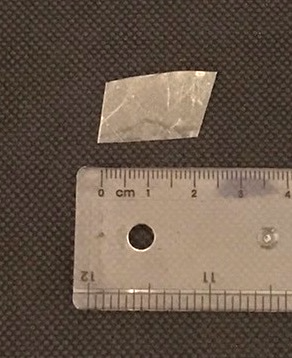 4.2PP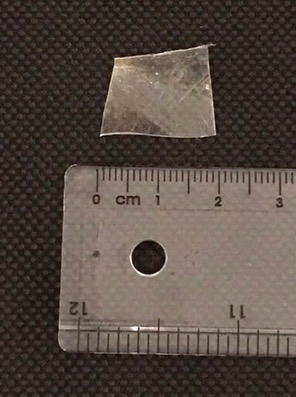 4.3PET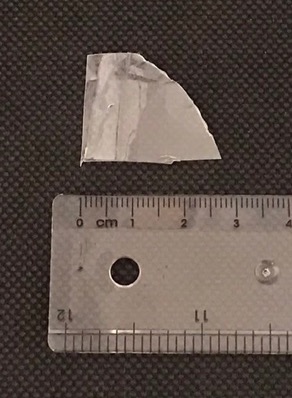 4.4PP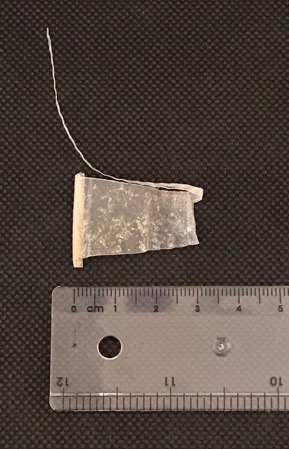 